Digital Ads Will Bring Radio $2B In 2023, Experts SayRadio stations will get $2 billion from digital ad sales this year, the Radio Advertising Bureau and Borrell Associates predict. More stations are hiring sales representatives who specialize in the format.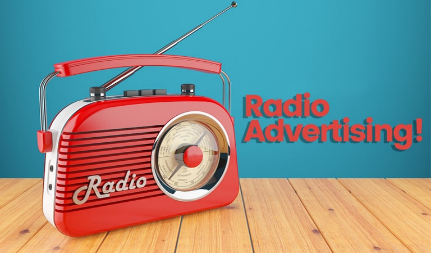 Radio World 2/9/23https://www.radioworld.com/news-and-business/programming-and-sales/report-digital-sales-expected-to-hit-2b-in-2023?utm_term=A25693A1-51B6-4112-BDE4-56BD420E983F&utm_campaign=45863C53-9E40-4489-97A3-CC1A29EF491D&utm_medium=email&utm_content=A1B0568E-3944-447E-8CD2-19EB26174460&utm_source=SmartBriefImage credit:https://rackset.com/wp-content/uploads/2019/11/Radio-marketing-min.jpg